/////////////////////////////////////////////////////////////////////////////////////////////////////////////////////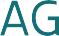 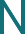 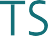 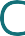 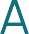 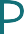 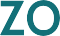 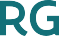 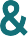 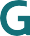 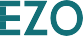 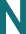 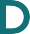 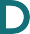 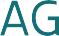 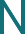 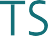 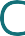 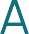 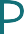 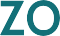 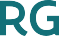 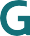 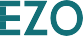 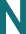 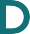 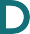 GEFASEERDE OPSTART CENTRA VOOR DAGVERZORGING EN CENTRA VOOR DAGOPVANGAandacht: deze maatregelen kunnen wijzigen. U vindt updates via:- https://www.zorg-en-gezondheid.be/uitbraak-coronavirus-covid-19- https://www.zorg-en-gezondheid.be/corona-richtlijnen-voor-zorgprofessionalsgefaseerde opstart centra voor dagverzorging en centra voor dagopvangDe Vlaamse Regering besliste om de tijdelijke sluiting van de centra voor dagverzorging en de centra voor dagopvang op te leggen vanaf 14 maart 2020 tot en met 19 april 2020.  Een eerste verlenging van de sluiting werd voorzien tot en met 3 mei 2020. Een tweede verlenging loopt tot en met zondag 17 mei 2020.De centra voor dagverzorging en centra voor dagopvang organiseren activiteiten in groep voor kwetsbare personen. Het risico op besmetting met COVID-19 virus is reëel. De heropstart is daarom steeds een afweging tussen zorg en ondersteuning zowel voor de persoon met een zorgnood en zijn context en de veiligheid. Hierbij moeten we de belangrijke maatschappelijke opdracht van de centra betreffende lichamelijke zorg, psycho-sociale ondersteuning en de ondersteuning van de mantelzorgers afwegen ten opzichte van de veiligheid voor gebruikers, medewerkers en de brede maatschappij. Rekening houdend met deze afweging is beslist dat de centra voor dagverzorging en de centra voor dagopvang de mogelijkheid krijgen om gefaseerd opnieuw op te starten vanaf 25 mei a.s.Gefaseerd opstarten houdt in dat zowel inzake het tijdstip van opstart als capaciteit en doelgroep rekening gehouden wordt met  de specifieke context van ieder centrum.Ieder centrum houdt bij de gefaseerde opstart steeds rekening met de geldende richtlijnen. Dit betekent dat genomen beslissingen tijdens de gefaseerde opstart indien nodig bijgestuurd moeten worden.Een intern plan van aanpak voor de heropstart wordt opgemaakt. Hierin wordt  concrete uitwerking gegeven aan de heropstart. De preventieadviseur wordt betrokken en er is overleg met de werknemersvertegenwoordiging, i.c. het Comité voor Preventie en Bescherming op het Werk en, indien van toepassing, wordt ook overleg gepleegd met de zorgvoorziening waarin het dagcentrum gelegen is. Alle medewerkers beschikken over de nodige instructies over de heropstart van de dagcentra.Er wordt in het noodzakelijke persoonlijk beschermingsmateriaal volgens de geldende richtlijnen voorzien. Uitgangspunt:Opstartregeling: de regeling gaat in op 25 mei 2020Opstartdatum: elk centrum voor dagverzorging/dagopvang kan zelf de opstartdatum bepalen. Er is geen uiterste datum van opstart bepaald gezien deze afhankelijk is van de context van het centrum.De opstart kan geleidelijk verlopen, zowel inzake capaciteit als doelgroep. In de nota worden een aantal minimale richtlijnen meegegeven. Het staat elk CDV/CDO vrij om strengere maatregelen toe te passen. Algemene richtlijnen:Alle richtlijnen die voor de werking van toepassing zijn en voorzorgsmaatregelen inzake hygiëne worden toegepast zoals vermeld op de website van het Agentschap Zorg en Gezondheid (https://www.zorg-en-gezondheid.be/covid-19 ).Daarnaast wordt ook rekening gehouden met de “Generieke gids om de verspreiding van COVID-19 op het werk tegen te gaan” ter ondersteuning van het opzetten van een veilige werkomgeving( https://werk.belgie.be/nl/themas/coronavirus/veilig-aan-het-werk-tijdens-de-coronacrisis-generieke-gids-versie-2-en ) (https://werk.belgie.be/sites/default/files/content/news/Generiekegids_light.pdf )en, de richtlijnen van Sciensano (https://covid-19.sciensano.be/nl/covid-19-procedures)De centra voor dagopvang en de centra voor dagverzorging die vanaf 25 mei 2020 geleidelijk heropstarten, lijden een omzetverlies gezien de social distancing maatregelen geen volledige bezetting toelaten. Dit omzetverlies zal door de Vlaamse overheid worden gecompenseerd, zoals ook de verplichte periode van sluiting tussen 14 maart en 24 mei financieel wordt gecompenseerd. Vanaf 25 mei betalen bezoekers van de dagcentra een cliëntbijdrage, enkel de leegstaande capaciteit in vergelijking met de laatst gekende periode wordt vergoed door de overheid. Deze principes worden nader uitgewerkt in een besluit Vlaamse regering.Vijf essentiële factoren met richtlijnen voor een VEILIGE heropstart: telkens verder af te wegen door elk centrum voor dagverzorging/centrum voor dagopvangInfrastructuurkenmerken: Er is bij voorkeur een veilige en aparte toegang tot het dagcentrum. Indien een aparte toegang niet mogelijk is, wordt een scheiding gemaakt in circulatie. Gescheiden stromen zijn noodzakelijk om kruisbesmetting te voorkomen. De heropstart vindt plaats in functie van de aanwezige infrastructuur.Er wordt per centrum bepaald hoeveel gebruikers tegelijk aanwezig kunnen zijn in het dagcentrum om op een veilige manier te kunnen werken. Hierbij moet de 1.5m social distancing steeds nagestreefd worden. De infrastructuur wordt onderhouden volgens de richtlijnen voor onderhoud van de centra voor dagopvang en de centra voor dagverzorging. Een centrum voor dagverzorging kan tijdelijk op een andere locatie worden uitgebaat, indien aan alle infrastructurele erkenningsvoorwaarden is voldaan (o.a. brandveiligheid). De gebruikers moeten op een veilige plaats de nodige zorgen, afgestemd op de doelgroep, krijgen. Eventuele afwijkingen op de erkenningsvoorwaarden zullen individueel worden bekeken.Het centrum voor dagverzorging moet voor deze tijdelijke herlocalisatie  een brief naar het agentschap sturen voor een tijdelijke toestemming, zoals bij cohortzorg in niet-erkende infrastructuur.Vervoer: Individueel vervoerVervoer door een inwonende mantelzorger vereist geen bijkomende richtlijnenBij individueel vervoer door een niet-inwonende mantelzorger, vrijwilliger of medewerker wordt rekening gehouden met de sociale afstand. Hierbij dient de gebruiker plaats te nemen op de achterbank achter de passagierszetel.De gebruiker bedekt tijdens het vervoer mond en neus met een mondmasker. De chauffeur draagt een mondmasker en handschoenen. De chauffeur en gebruiker wassen altijd de handen voor vertrek (van en naar  CDV/CDO)Collectief vervoer:Inzake het gebruik van de wagen en positionering worden de richtlijnen zoals vermeld in de Generieke gids om de verspreiding van COVID-19 op het werk tegen te gaan, gevolgd.  De cliënten worden in het voertuig gepositioneerd op een manier waarbij een maximale afstand wordt gecreëerd tussen de cliënten onderling.Rolstoelpatiënten worden, met respect voor de veiligheidsmaatregelen, maximaal verspreid in het voertuig geplaatst.De gebruiker bedekt tijdens het vervoer mond en neus met een mondmasker. De chauffeur draagt een mondmasker en handschoenen. De chauffeur en gebruiker wassen altijd de handen voor vertrek (van en naar  CDV/CDO)Onderhoud van voertuigen van voorzieningenDagelijks worden het interieur gereinigd met water met toevoeging van detergent en of ontsmettingsmiddel. Het dragen van beschermingshandschoenen is hierbij noodzakelijk.Gebruikers:De gebruikers met COVID 19 of door een arts beoordeeld als waarschijnlijk besmet, of gebruikers met symptomen (gevalsdefinitie covid-19 Sciensano), worden uitgesloten. De huisarts/ CRA speelt hierbij een cruciale rol, bij twijfel dient deze gecontacteerd te worden. Verder is het ook de huisarts/CRA die bepaalt wanneer iemand terug kan verblijven in het dagcentrum na (vermoedelijke) besmetting. Gebruikers met symptomen die ontstaan tijdens aanwezigheid in CDV/CDO worden meteen geïsoleerd in een aparte ruimte en indien mogelijk meteen terug in de thuiscontext opgevangen. De huisarts bepaalt wanneer men terug kan verblijven in het dagcentrum. Nieuwe gebruikers kunnen onder dezelfde voorwaarden toegelaten worden. De intake verloopt met inachtneming van alle noodzakelijke veiligheidsmaatregelen.Bezoek, uitstappen, buurtwerking, … zijn niet toegestaan tot de richtlijnen van de nationale veiligheidsraad deze opnieuw toelaten, waarbij de maatregelen van social distancing opgeheven zijn of, een specifieke richtlijn voor de centra dit bepaalt.Medewerkers: Het aantal medewerkers dat wordt ingezet is steeds in overeenstemming met het aantal gebruikers en de specifieke werking en organisatie van de centra, rekening houdend met de extra inspanningen ter preventie van het virus. Medewerkers vertonen geen symptomen, indien een medewerker symptomen vertoont worden de geldende richtlijnen gevolgd. Indien een medewerker voordien werkte met (potentieel) besmette cliënten moet de procedure voor uitstap uit cohortzorg/ covid-afdeling WZC gevolgd zijn.Er wordt voorzien dat er geen contact is tussen gebruikers en personeelsleden van de voorziening die in contact komen met besmette bewoners. Medewerkers van het CDV/CDO komen niet in contact met medewerkers van andere voorzieningen die in contact zijn met besmette bewoners.Een vaste groep vrijwilligers die ondersteuning biedt kan worden ingezet. Voorwaarden zijn dat deze vrijwilligers geen vrijwilligerswerk opnemen binnen een andere zorgvoorziening en verder aan dezelfde voorwaarden als de medewerkers voldoen.BeschermingsmateriaalGebruikers dragen een mondmasker indien het principe van social distancing niet gegarandeerd kan worden. Het CDV/CDO voorziet voldoende beschermingsmaterialen (mondmaskers, handschoenen, schorten …) voor de gebruikers en medewerkers overeenkomstig de geldende richtlijnen.  Aanbevelingen voor de werking:Gebruikers kunnen volgens geldende afspraken en mogelijkheden getest worden op COVID-19.We streven er naar om de gebruikersgroep zoveel mogelijk als ‘vast’ te beschouwen : bv.  vaste samenstelling op vaste dag(en), op die manier wordt een mix van contactbubbels vermeden. Voor gebruikers waarbij de sociale afstand of gebruik van beschermingsmateriaal moeilijk te realiseren is wordt op maat naar maatregelen gezocht.Gebruikers met de hoogste nood krijgen voorrang: Indien nodig kan er een afweging gemaakt worden op basis van de zorgnood (fysisch en psychosociaal), de aanwezigheid van mantelzorg en de mogelijkheid tot alternatieve ondersteuning.Externe professionals (zoals kinesist, kapper, arts, verpleegkundige, …) komen bij voorkeur thuis of in een aparte ruimte langs. De richtlijnen van de Nationale Veiligheidsraad worden hierbij gevolgd.De eventueel gewijzigde zorgnood en het zorg- en ondersteuningsplan van gebruikers wordt na de periode van stopzetting van de werking terug geactualiseerd. Maaltijden kunnen worden voorzienBij een ingebouwd CDV/CDO binnen een zorgvoorziening wordt voorzien in afzonderlijke logistieke stromen voor de dagcentra.ContactgegevensNaar een gefaseerde, behoedzame en veilige heropstart van de centra voor dagverzorging/dagopvang:Uitgangspunt:Opstartdatum: elk centrum voor dagverzorging/dagopvang kan, vanaf 25 mei, zelf deopstartdatum bepalen conform de richtlijnen van de Nationale Veiligheidsraad.Vijf essentiële factoren met minimale richtlijnen voor een VEILIGE heropstart: telkens verder af te wegen door elk centrum voor dagverzorging/centrum voor dagopvangInfrastructuur VervoerGebruikersMedewerkersBeschermingsmateriaal Aanbevelingen voor de werkingBevoegde overheidsdienstTelefoon/mailWebsitesZorg en GezondheidEventuele vragen en problemen kunt u melden aan de verantwoordelijk arts van de voorziening. Indien nodig kan daarna contact opgenomen worden met Zorg en Gezondheid via het mailadres ...@vlaanderen.be Dienst Infectieziektebestrijding (enkel voor artsen)Tijdens de kantooruren: - Antwerpen: 03 224 62 06- Limburg: 011 74 22 42- Oost-Vlaanderen: 09 276 13 70- Vlaams-Brabant: 016-66 63 53- West-Vlaanderen: 050 24 79 15Buiten de kantooruren (enkel voor artsen): 02 512 93 89www.zorg-en-gezondheid.behttps://www.zorg-en-gezondheid.be/corona-richtlijnen-voor-zorgprofessionals www.zorginfecties.bewww.zorg-en-gezondheid.be/contact-infectieziektebestrijding-en-vaccinatieFederale overheidContactcenter infolijn voor burgers: 0800 14 689https://epidemio.wiv-isp.be/ID/Pages/2019-nCoV.aspx https://www.info-coronavirus.be/nl/ 